　　５－11家畜保健衛生所情報令和5年11月30日家畜保健衛生所情報5-10でお知らせしたとおり、11月 25日、今シーズン初の国内の家きん農場における高病原性鳥インフルエンザの発生がみられました。大阪府では、高病原性及び低病原性鳥インフルエンザの発生防止に万全を期するため、以下のとおり告示しましたので、緊急消毒をお願いします。≪消石灰散布のイメージ≫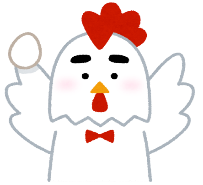 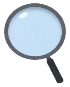 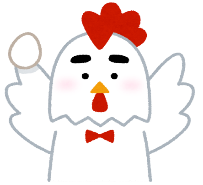 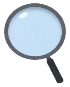 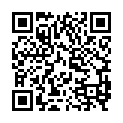 毎日健康観察を行い、異常家きんを発見した場合は、速やかに家畜保健衛生所へ通報してください＊＊＊＊＊＊＊＊＊＊＊＊＊＊＊＊＊＊＊＊＊＊＊＊＊＊＊＊＊＊＊＊＊＊＊＊＊＊＊＊＊＊＊＊＊　　　　大阪府家畜保健衛生所　　　　　　〒598-0048　泉佐野市りんくう往来北１－５９TEL　072-４58-1151　　FAX　072-４58-1152＊＊＊＊＊＊＊＊＊＊＊＊＊＊＊＊＊＊＊＊＊＊＊＊＊＊＊＊＊＊＊＊＊＊＊＊＊＊＊＊＊＊＊＊＊散布箇所・家きん舎の周辺及び境界線の付近・幅1ｍ以上散布量・0.5～1.0㎏/㎡幅1mで消石灰１袋（20㎏）の場合、長さ１０～２０m☞ 地面の表面がムラなく白くなる程度に均一に！！注意事項・消石灰は強いアルカリ性のため、使用時は、十分注意し、ゴム手袋、マスク、ゴーグル、長袖作業着、帽子などを必ず着用してください。・万一、目、鼻や口に入ったり、皮膚などに付着した場合は、速やかに水で洗い流してください。・散布に際しては、周囲に十分配慮し、周辺に人がいないことを確認してから散布するようにしてください。